ПАСПОРТ ПИЩЕБЛОКАМБДОУ д/с «Теремок» с.Конюшки Чаплыгинского муниципального района1 . Наименование учреждения, количество обучающихся	МБДОУ д/с “Теремок” с.Конюшки	 Чаплыгинского района Год постройки 1987 г. Капитальный ремонт не осуществлялся.- 8 обучающихся2. Адрес и местонахождение пищеблока :399910 Липецкая обл., Чаплыгинский район село Конюшки улица Центральная дом 220З. Ведомственная принадлежность (Управление образования, общественное питание)Комитет по образованию Администрации Чаплыгинского муниципального районаКоличество питающихся детей всего, в том числе получающих: завтрак, обед, полдник; завтрак и обед; завтрак; обед; питающихся буфетной продукцией (по возрастным группам)Количество питающихся всего — 8 человек;Количество детей, обеспеченных льготным тили бесплатным питанием:7 человекВодоснабжение холодное имеется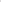 Водоснабжение горячее - водонагревательКанализация имеетсяОтопление- дровяной отоплениеВентиляция естественная[0. Освещение Соответствует норме. Набор помещений с указанием площадей каждого помещения, вместимости обеденного зала.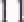 Технологический процесс: работа на сырье.Холодильное и технологическое оборудование: по каждой единице оборудования указать марку, год выпуска, состояние (рабочее, не рабочее), для холодильников — температурный режим, холодильные шкафы, стационарные холодильные камеры, низкотемпературное оборудование ПомещениеСТОЛОВОЙ:	пищеблока площадь 15.2 кв.м. 	кладовая	- 5.1 кв.м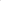 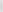 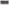 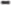 Холодильное и технологическое оборудование:  электроплита 4-х комфорочная 1999 г.  холодильник «Pozis»2021 г . холодильник “ Норд” 2002 г.- 1  кухонный стол 3 шт;  водонагреватель «thermex» 40л. -2015 г.  Все оборудование в исправном состоянии.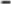 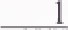 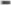 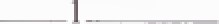 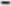 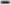 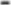 1 З. Меню, принцип составления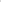 Цикличное, согласовано с Роспојребнадзором—14. Выполнение норм питания в 2022-2023 учебном году Питание осуществляется за родительские средства:- Четырехразовое питание из расчета 90 рублей в день на одного обучающегося, за счет средств областного бюджета.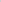 -15. Наличие дотаций (на какие группы льготников они распространяются; в денежном отношении на 1 ребенка): - из местного бюджета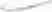 - Четырехразовое питание (из расчета 90 рублей в день на одного обучающегося.17. Персонал пищеблока — штат, квалификация, стаж работы, обеспеченность поварами, кухонными рабочими повар —1 чел. З разряд, стаж работы 6 лет18, Форма организации питания: наличие договоров на поставку продукцииМБУ «Центр ООО» осуществляются аукционы в электронной форме по поставке продуктов питания для муниципальных нужд с соблюдением требований, предъявляемым к ассортименту закупаемой продукции, качеству пищевых продуктов, условиям транспортного обеспечения поставок продуктов для детского Питания органами государственного санитарного и ветеринарного контроля.Заведующий                                                                      Л.В. Кудряшова